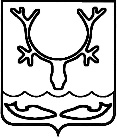 СОВЕТ городского округа "Город НАРЬЯН-МАР"34-я сессия III созыва______________________________________РЕШЕНИЕ Об объявлении конкурса по отбору кандидатур на должность главы муниципального образования "Городской округ "Город Нарьян-Мар"В соответствии с Федеральным законом от 06.10.2003 № 131-ФЗ "Об общих принципах организации местного самоуправления в Российской Федерации", законом Ненецкого автономного округа от 17.02.2010 № 8-оз "О регулировании отдельных вопросов организации местного самоуправления на территории  Ненецкого автономного округа", Уставом муниципального образования "Городской округ "Город Нарьян-Мар", Положением "О порядке проведения конкурса по отбору кандидатур на должность главы муниципального образования "Городской округ "Город Нарьян-Мар", утвержденным решением Совета городского округа "Город Нарьян-Мар" от 28.09.2016 № 268-р, Совет городского округа "Город Нарьян-Мар" РЕШИЛ:1. Объявить конкурс по отбору кандидатур на должность главы муниципального образования "Городской округ "Город Нарьян-Мар" и назначить проведение конкурса на 30 января 2017 года в 10 часов 00 минут по адресу: Ненецкий автономный округ, г. Нарьян-Мар, ул. Ленина, д. 12, кабинет № 1 – зал заседаний Совета городского округа "Город Нарьян-Мар".2. Условия проведения конкурса:2.1. Конкурс проводится в форме собеседования с каждым претендентом отдельно.Комиссия оценивает кандидата на основании представленных им документов и результатов собеседования.Прием документов для участия в конкурсе осуществляется в период с 27 декабря 2016 года по 16 января 2017 года в рабочие дни с 9 часов 00 минут до 12 часов 30 минут и с 13 часов 30 минут до 18 часов 00 минут по адресу: Ненецкий автономный округ, г. Нарьян-Мар, ул. Ленина, д. 12, каб. 27.  Начало работы конкурсной комиссии: 27 декабря 2016 года 9 часов 00 минут.Результаты конкурса определяются конкурсной комиссией 30 января 2017 года. О решении конкурсной комиссии участники конкурса информируются в течение трех рабочих дней со дня его принятия в письменной форме. 2.2. Перечень документов, представляемых для участия в конкурсе, и требования к их оформлению:1)  личное заявление о допуске к участию в конкурсе и согласие на обработку персональных данных по формам согласно приложениям 1 и 2 к Положению "О порядке проведения конкурса по отбору кандидатур на должность главы муниципального образования "Городской округ "Город Нарьян-Мар", утвержденному решением Совета городского округа "Город Нарьян-Мар" от 28.09.2016 № 268-р;  2) собственноручно заполненную и подписанную анкету по форме, установленной распоряжением Правительства Российской Федерации от 26.05.2005 № 667-р "Об утверждении формы анкеты, представляемой гражданином Российской Федерации, поступающим на государственную гражданскую службу Российской Федерации или на муниципальную службу в Российской Федерации", с приложением фотографии, выполненной на матовой бумаге в черно-белом изображении форматом 4 x 6 см;3) копию паспорта или заменяющего его документа (соответствующий документ предъявляется лично по прибытии на конкурс);4) копию трудовой книжки, заверенную нотариально или кадровой службой по месту работы (службы), или иные документы, подтверждающие трудовую (служебную) деятельность гражданина;5) копии документов об образовании и о квалификации, заверенные нотариально или кадровой службой по месту работы (службы);6) копию страхового свидетельства обязательного пенсионного страхования;7) копию свидетельства о постановке физического лица на учет в налоговом органе по месту жительства на территории Российской Федерации;8) копии документов воинского учета - для граждан, пребывающих в запасе, и лиц, подлежащих призыву на военную службу;9) документ (заключение медицинской организации) по форме № 001-ГС/у об отсутствии у гражданина заболевания, препятствующего поступлению на государственную гражданскую службу или ее прохождению, утвержденной приказом Министерства здравоохранения и социального развития Российской Федерации от 14.12.2009 № 984н;10) сведения о доходах за год, предшествующий году участия в конкурсе, об имуществе и обязательствах имущественного характера на себя, супруга, несовершеннолетних детей;11) справку о наличии (отсутствии) судимости и (или) факта уголовного преследования либо о прекращении уголовного преследования по форме, утвержденной административным регламентом Министерства внутренних дел Российской Федерации по предоставлению государственной услуги по выдаче справок о наличии (отсутствии) судимости и (или) факта уголовного преследования либо о прекращении уголовного преследования, утвержденным приказом МВД России от 07.11.2011 № 1121;12) информацию о наличии (отсутствии) обстоятельств, предусмотренных подпунктом "в" пункта 3.2 статьи 4 Федерального закона от 12.06.2002 № 67-ФЗ "Об основных гарантиях избирательных прав и права на участие в референдуме граждан Российской Федерации";13) согласие на прохождение процедуры оформления допуска к сведениям, составляющим государственную тайну, по форме согласно приложению 3 к Положению "О порядке проведения конкурса по отбору кандидатур на должность главы муниципального образования "Городской округ "Город Нарьян-Мар", утвержденному решением Совета городского округа "Город Нарьян-Мар" от 28.09.2016 № 268-р;14) собственноручно заполненную и подписанную анкету по форме, установленной постановлением Правительства Российской Федерации от 06.02.2010 № 63 "Об утверждении Инструкции о порядке допуска должностных лиц и граждан Российской Федерации к государственной тайне";15) резюме, содержащие информацию о наличии управленческих навыков;16) программу кандидата по развитию муниципального образования "Городской округ "Город Нарьян-Мар" в произвольной форме.Документы, указанные в подпунктах 6 - 8 настоящего пункта, представляются в виде копий, заверенных нотариально.Претендент по своему усмотрению может представить и иные документы, характеризующие его профессиональную подготовку и деловые качества.2.3. Квалификационные требования, предъявляемые к кандидату на должность главы муниципального образования "Городской округ "Город Нарьян-Мар":1) наличие высшего образования не ниже уровня специалитета, магистратуры;2) наличие опыта работы на руководящих должностях (руководитель организации, заместитель руководителя организации) не менее пяти лет или наличие стажа государственной гражданской (муниципальной) службы не менее трех лет;3) знание Конституции Российской Федерации, законодательства по вопросам деятельности органов местного самоуправления городского округа, законодательства в области муниципальной службы, Устава муниципального образования "Городской округ "Город Нарьян-Мар", муниципальных нормативных правовых актов по вопросам деятельности органов местного самоуправления муниципального образования "Городской округ "Город Нарьян-Мар";4) наличие навыков оперативного принятия и реализации управленческих решений, организации и обеспечения выполнения задач, анализа и прогнозирования, правотворческой деятельности, ведения деловых переговоров, публичного выступления, организации работы по эффективному взаимодействию с государственными органами, органами местного самоуправления, владения компьютерной и другой оргтехникой, владения необходимым программным обеспечением.3. Настоящее решение вступает в силу со дня его принятия и подлежит официальному опубликованию.Председатель Совета городского округа "Город Нарьян-Мар"                                                                         О.В. Старостинаг. Нарьян-Мар22 декабря 2016 года№ 325-р